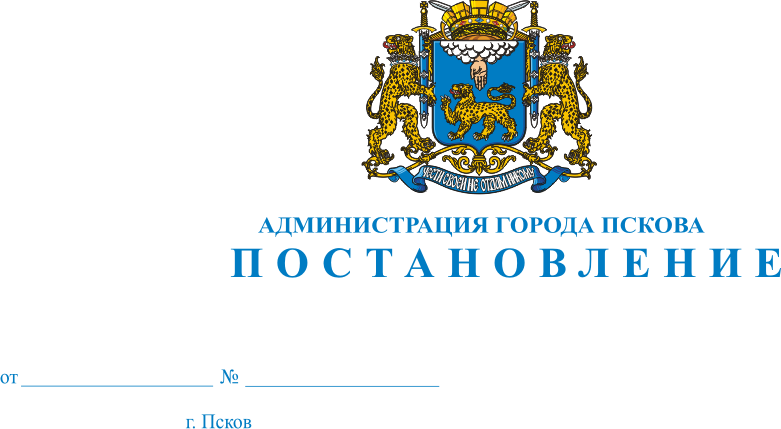 О создании конкурсной комиссии по отбору субъектов малого и среднего предпринимательства для предоставления субсидий из бюджета города Пскова в рамках подпрограммы «Содействие развитию малого и среднего предпринимательства города Пскова» муниципальной программы «Содействие экономическому развитию, инвестиционной деятельности»В целях реализации подпрограммы «Содействие развитию малого и среднего предпринимательства города Пскова» муниципальной программы «Содействие экономическому развитию, инвестиционной деятельности», утвержденной Постановлением Администрации города Пскова от 18.09.2014 № 2314, в соответствии с Постановлением Администрации города Пскова от 14.11.2014 № 2904 «Об утверждении Положения о порядке субсидирования части затрат субъектов малого и среднего предпринимательства, связанных с приобретением оборудования в целях создания и (или) развития и (или) модернизации производства товаров (работ, услуг)», руководствуясь статьями 32 и 34 Устава муниципального образования «Город Псков», Администрация города Пскова ПОСТАНОВЛЯЕТ:1. Создать конкурсную комиссию по отбору субъектов малого и среднего предпринимательства для предоставления субсидий из бюджета города Пскова по мероприятию «Субсидирование части затрат субъектов малого и среднего предпринимательства, связанных с приобретением оборудования в целях создания и (или) развития и (или) модернизации производства товаров (работ, услуг)» подпрограммы «Содействие развитию малого и среднего предпринимательства города Пскова» муниципальной программы «Содействие экономическому развитию, инвестиционной деятельности».2. Утвердить состав конкурсной комиссии по отбору субъектов малого и среднего предпринимательства для предоставления субсидий из бюджета города Пскова согласно приложению к настоящему Постановлению.3. Признать утратившим силу Постановление Администрации города Пскова от 16.10.2013 № 2789 «О создании комиссии по отбору субъектов малого и среднего предпринимательства для предоставления субсидий из бюджета города Пскова в рамках муниципальной программы «Содействие развитию малого и среднего предпринимательства города Пскова на 2013-2015 годы».4. Опубликовать настоящее Постановление в газете «Псковские новости» и разместить на Официальном сайте муниципального образования «Город Псков» в сети Интернет.5. Контроль за исполнением настоящего Постановления возложить на заместителя Главы Администрации города Пскова Т.Л. Иванову.Глава Администрации города Пскова                                                                       И.В. КалашниковПриложение к Постановлению Администрации города Псковаот 21.12.2015 № 2709Составконкурсной комиссии по отбору субъектов малого и среднего предпринимательства для предоставления субсидий из бюджета города Пскова по мероприятию «Субсидирование части затрат субъектов малого и среднего предпринимательства, связанных с приобретением оборудования в целях создания и (или) развития и (или) модернизации производства товаров (работ, услуг)» подпрограммы «Содействие развитию малого и среднего предпринимательства города Пскова» муниципальной программы «Содействие экономическому развитию, инвестиционной деятельности»Глава Администрации  города Пскова			                                                   И.В. КалашниковИвановаТатьяна ЛеонидовнаЗаместитель Главы Администрации города Пскова - председатель конкурсной комиссииСтепаненков Марк ВалерьевичПредседатель Комитета социально-экономического развития Администрации города Пскова - заместитель председателя конкурсной комиссииИванова Юлия Николаевнаначальник отдела содействия развитию предпринимательства Комитета социально-экономического развития Администрации города Пскова - секретарь конкурсной комиссии (с правом голоса)Члены конкурсной комиссии:Давыдов Виталий ВикторовичИсполняющий обязанности директора АНО «Фонд гарантий и развития предпринимательства Псковской области» (по согласованию)ЗубоваНадежда Александровнаначальник отдела консалтинга и развития предпринимательства Торгово-промышленной палаты Псковской области (по согласованию)Комиссаров Илья АнатольевичДепутат Псковской городской Думы (по согласованию)Михайлусова Анна Дмитриевнаконсультант отдела нормативного обеспечения и судебной работы Администрации города Пскова Комитета правового обеспечения Администрации города ПсковаПечаева Ксения Валерьевнаглавный специалист бюджетного отдела Финансового управления Администрации города ПсковаЯковлеваТатьяна Анатольевнаначальник отдела развития малого и среднего предпринимательства Государственного комитета Псковской области по экономическому развитию и инвестиционной политике (по согласованию)